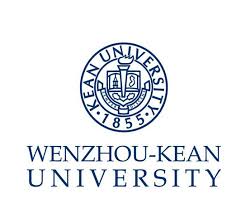 Job Description – Human Resources Specialist (For Compensation)Department: Human Resources Office    Report to: Director of Human Resource Position SummaryAdministers HR Management System liaison relationship with technical parties and following up of the development process.Administers regular payroll tabulation, verifying and declaration.Administers employees’ social insurance and other benefits operation and management. Assists compensation and benefits policy establishment and improvement.Assists other department tasks when demanded.QualificationMaster’s degree (or above) from Human Resources or Accounting relative majors.Two years (or more) of professional work experience in relative areas.Honest, careful and diligent.Competitive capability in communication and coordination.Preferred Qualification Oversea education background or work experience.Excellent oral and writing English.岗位书 – 人事专员(薪酬方向)部门：人力资源部                     汇报：人力资源部主任 岗位职责：负责人力资源信息化建设外联与跟进工作；负责员工薪酬常规性制表、核对、报税工作；负责员工五险一金的相关手续办理与管理工作；协助制定或改善各类薪酬与福利政策；在需要时，协助部门内的其他各项任务。聘任条件：必备条件硕士及以上学位，人力资源或财务会计等相关专业；至少2年相关工作经验；坚持原则，廉洁奉公，专心细心；有较强的组织、协调能力。优先条件有海外留学、相关工作背景者优先考虑；具备优秀的英语书面及口语表达能力者优先考虑。